Školská práca na doma pre žiakov I. C triedy:ČÍTANIE:čítanie zo Šlabikára str. 39 – podčiarknuť ceruzkou správne jedlá v jedálnom lístkuPÍSANIE:prepis jedálneho lístku zo str. 39 prepis 3 vietMATEMATIKA:vypracovať PL č. 1INTEGROVANÍ ŽIACI:ČÍTANIE:čítanie slabík a slovPÍSANIE:prepis týchto slabík a slovMATEMATIKA:práca s PL č. 1Prepis jedálneho lístku: ................................................................................................................................................................................................................................................................................................................................................................................................................................................................................................................................................................................................................................................................................................................................................................................................................................................................................................................................Prepis 3 viet:Hana a Bohuš si kúpili hrášok......................................................................................................................................................Helena hrá na harmonike.................................................................................................................................Hráč hlási správy o hokeji.................................................................................................................................Pracovný list č.1Doplň do číselného raduVypočítaj príklady8+2=					10+3=7+1=					6+10=10-8=					19-10=5+5=					20-10=9-0=					4+10=7+3=					17-7=8-8=					10-10=9-6=					15-5=5-3=					1+10=6+3=					18-10=Usporiadaj čísla od najmenšieho po najväčšie8  12  0  3  17  9  15   ................................................Integrovaní žiaci:Čítanie:Mo  Úm  Am  lá  ul  La  vi  Vá  iv  Vu  áv  Iv  Mama  malá  lama  Ula  Víla  máva  malúPrepis slabík a slov:................................................................................................................................................................................................................................................................................................................................................................................................................................................................................................................................................................................................................................................................................................................................................................................................................................................................................................................................................................................................................................................................................................................................................................................................Pracovný list č.1Porovnaj čísla3			4        13			2        43			4        3Vypočítaj4-1=					2+1=3-2=					4-2=3+1=					1+3=2+2=					4-4=4-3=					1-1=Nakresli 4 kvetyČÍTANIE:čítanie zo Šlabikára str. 40 – vyznačiť farbičkou písmená G,g, napísať mená kamarátov Mima na čiaru PÍSANIE:písanie písaných písmen g, G prepis slov na str. 40MATEMATIKA:vypracovať PL č. 2INTEGROVANÍ ŽIACI:ČÍTANIE:čítanie slov a vietPÍSANIE:prepis týchto slov a vietMATEMATIKA:práca s PL č. 2Písanie písaných písmen g, G:g ........................................................................g ........................................................................G .......................................................................G........................................................................Prepis slov zo str. 40:.............................................................................................................................................................................................................................................................................................................................................................................................................................................................................................................................................................................................................................Pracovný list č.2Rozlož čísla a nakresli guličky18 – 10  8  . . . . . . . . . . . . . . . . . .17 - 15 – 12 – 20 – Vypočítaj príklady6+2=					10+2=7+3=					8+10=9-2=					19-9=10-1=					20-0=6-6=					6+10=5+3=					13-3=0+8=					20-10=10-8=					11-1=3-1=					4+10=7+1=					15-10=Integrovaní žiaci:Čítanie:Lolu  Alu  Ola  mamu  lám  volal  mávala  Mama  má Olu.  Ula volá a máva.  Má malú Milu?Prepis slov a viet:................................................................................................................................................................................................................................................................................................................................................................................................................................................................................................................................................................................................................................................................................................................................................................................................................................................................................................................................................................................................................................................................Pracovný list č.2Nakresli guličky ku číslam4 132Vypočítaj4-2=					2+2=3+1=					4-3=3-1=					1+2=2+1=					3-3=4-4=					1+1=Vymaľuj 4 trojuholníky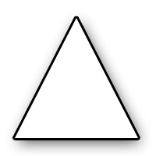 ČÍTANIE:čítanie slov a písaného textu zo Šlabikára str. 41 – vypracovať stanovené úlohy PÍSANIE:písanie písaného textu Gága gunár prepis 10 slov s g,GMATEMATIKA:vypracovať PL č. 3PRVOUKA:vypísať a vymaľovať živočíchy žijúce v blízkosti domova, v lese, vo vode, v zemi, vo vzduchuINTEGROVANÍ ŽIACI:ČÍTANIE:čítanie vietPÍSANIE:prepis vietMATEMATIKA:práca s PL č. 3VECNÉ UČENIE: zakrúžkovať a vymaľovať obrázky súvisiace s jarouOdpis písaného textu - Gága gunár:................................................................................................................................................................................................................................................................................................................................................................................................................................................................................................................................................................................................................................................................................................................................................................................................Prepis slov: gašparko, papagáj, hygiena, Gita, glóbus, jaguár, gril, gól, tiger, gazela................................................................................................................................................................................................................................................................................................................................................................................................................................................................................................................................................................................................................................................................Pracovný list č.3Doplň správne číslo do príkladuVypočítaj príklady5+3=					10+1=2+4=					9+10=9-3=					14-10=2-2=					20-10=0+10=					3+10=7+2=					18-8=8-4=					10-0=5-4=					12-2=6+4=					6+10=6+1=					17-10=Usporiadaj čísla od najväčšieho po najmenšie7  19  1  5  13  2  11   ................................................ pes                              vtáčik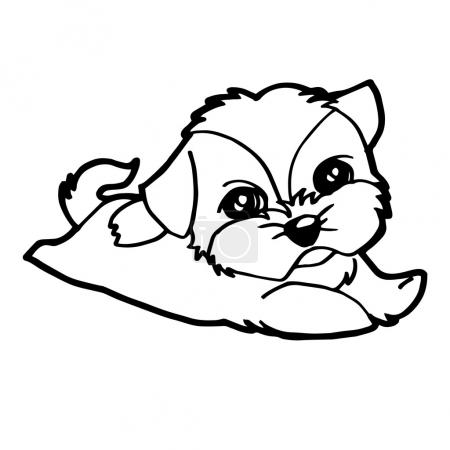 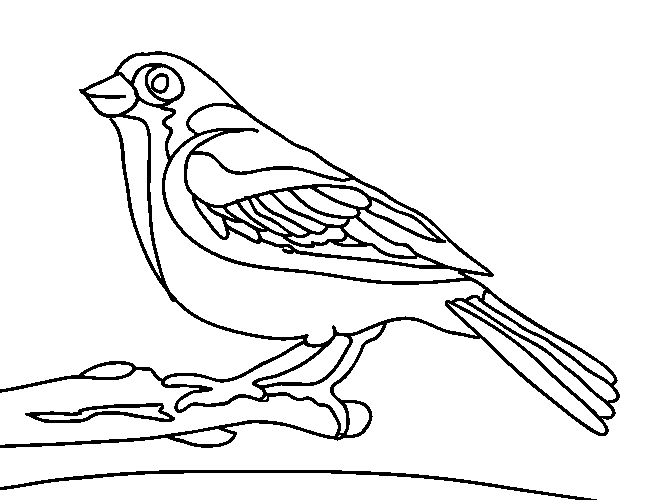  krt                             ryba   medveď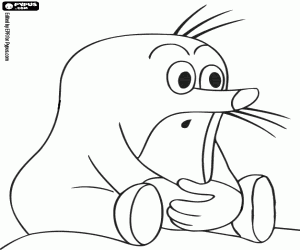 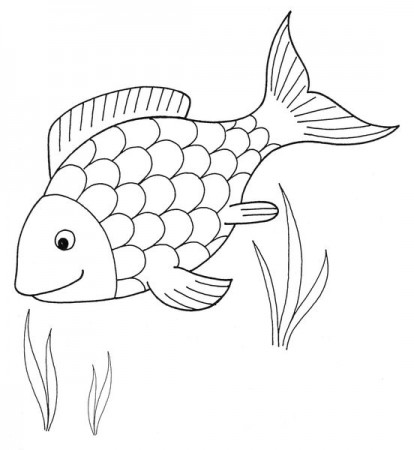 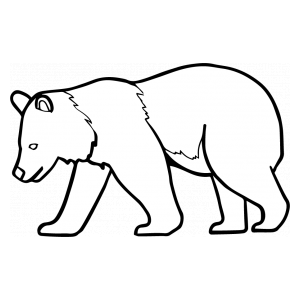 Živočíchy žijúcev blízkosti domova: ................................................................................v lese: ....................................................................................................vo vzduchu: ............................................................................................vo vode: .................................................................................................v zemi: ...................................................................................................Integrovaní žiaci:Čítanie:Mama volala Olu. Lolo volal Olu.Ala mávala. Volala Lolu i Alu. Mila i Lila vili.Prepis viet:................................................................................................................................................................................................................................................................................................................................................................................................................................................................................................................................................................................................................................................................................................................................................................................................................................................................................................................................................................................................................................................................Pracovný list č.3Dopíš poradie trojuholníkov a štvorcov   1.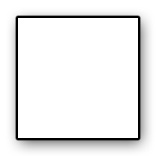 Vypočítaj4-4=					1+3=2+1=					4-3=3-3=					4-1=2+2=					2-2=4-2=					1+1=Doplň správne číslo=                   3     = 			     2     =Zakrúžkuj a vymaľuj obrázky súvisiace s jarou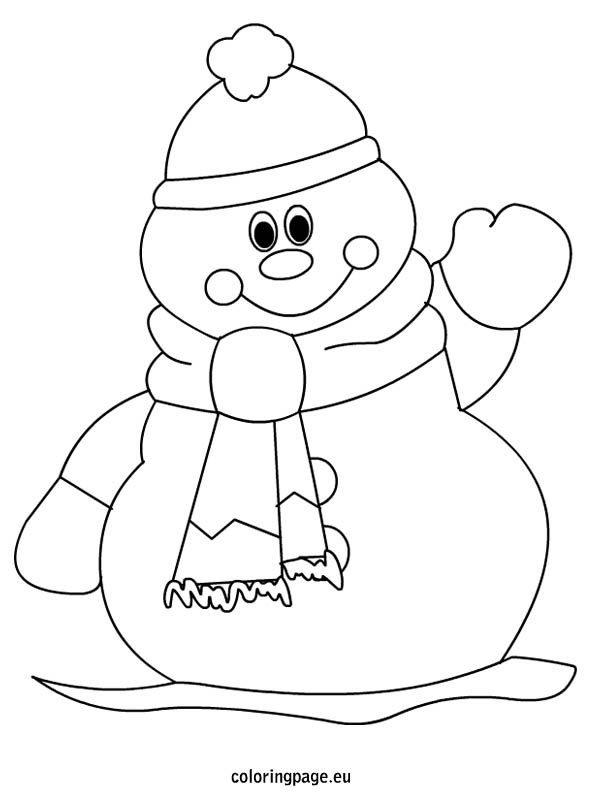 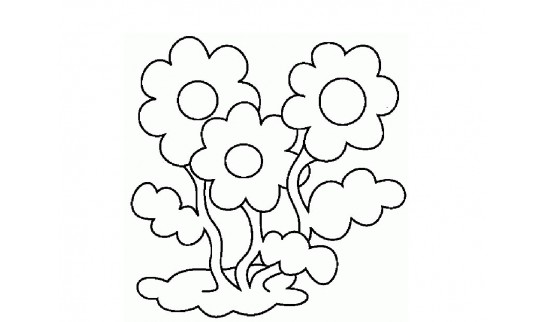 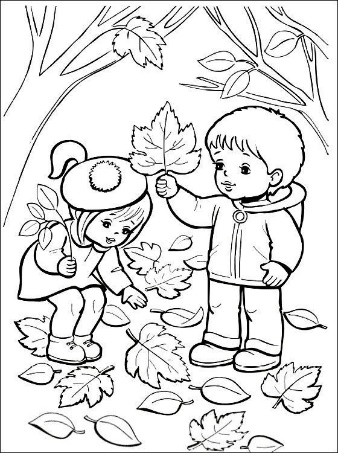 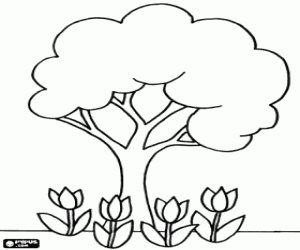 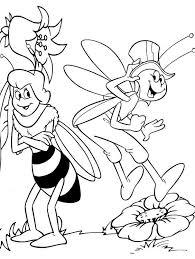 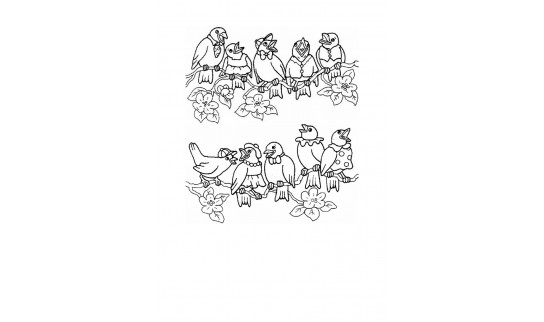 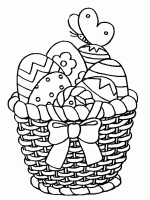 ČÍTANIE:čítanie zo Šlabikára str. 42 – vyznačiť správnu odpoveď kam išlo G na výlet a napísať koľko chlapcov a dievčat bolo v skupinePÍSANIE:vypísanie slov, ktoré začínajú veľkým písmenom G z textu Ako išlo G na výlet str. 42 prepis 3 vietMATEMATIKA:vypracovať PL č. 4INTEGROVANÍ ŽIACI:ČÍTANIE:čítanie slovPÍSANIE:prepis slovMATEMATIKA:práca s PL č. 4Výpis slov z textu – Ako išlo G na výlet (len slová, ktoré začínajú na G):................................................................................................................................................................................................................................................................................................................................................................................................................................................................................................................................................................................................................................................................................................................................................................................................................................................................................................................................Prepis 3 viet:Gita zašila gombík......................................................................................................................................................Gábor si kúpil lego z Gabčíkova.................................................................................................................................Agáta kúpila gerberu, margarétu a gladiolu.................................................................................................................................Pracovný list č.4Vypočítaj príkladyVypočítaj príklady1+3=					10+3=3+4=					1+10=10-3=					12-10=2-1=					19-10=0+0=					4+10=7+0=					18-8=8+2=					20-0=5-3=					12-2=6+2=					5+10=6+4=					16-10=Porovnaj čísla6    19     2     7       13     0      11     20      19       20Integrovaní žiaci:Čítanie:Mám  Ula  Lolo  lámu  mala  Ala  mali  máva  lám  víla  volali  Vilovi  milú  Lila  uloví  milo  vílu  lovili  mávali  Ola  MilaPrepis slov:................................................................................................................................................................................................................................................................................................................................................................................................................................................................................................................................................................................................................................................................................................................................................................................................................................................................................................................................................................................................................................................................Pracovný list č.4Vymaľuj daný počet341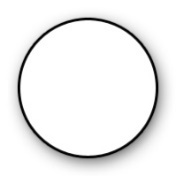 Vypočítaj3-1=					2+2=2+1=					4-2=3-2=					4-4=1+3=					3-3=4-3=					1+2=Porovnaj číslaČÍTANIE:čítanie zo Šlabikára str. 43 – Prvácka guma, vypracovať stanovené úlohyPÍSANIE:prepis básne Prvácka guma str. 43 odpis písaných slov zo str. 43 MATEMATIKA:vypracovať PL č. 5INTEGROVANÍ ŽIACI:ČÍTANIE:čítanie slabík, slov, vietPÍSANIE:prepis slabík, slov, vietMATEMATIKA:práca s PL č. 5Prepis básne – Prvácka guma:................................................................................................................................................................................................................................................................................................................................................................................................................................................................................................................................................................................................................................................................................................................................................................................................................................................................................................................................Odpis písaných slov zo str. 43:.....................................................................................................................................................................................................................................................................................................................................................................................................................Pracovný list č.5Porovnaj a vytvor príkladVypočítaj príklady3+3=					10+2=4+4=					4+10=5+5=					19-10=2+2=					17-10=0+0=					1+10=7-7=					16-6=8-2=					10+10=10-3=					18-8=6+4=					3+10=9-5=					15-10=Doplň do číselného raduIntegrovaní žiaci:Čítanie:Má  la  Ló  mu  am  Al  li  va  ál  ví  Vu  vili  Lili  Ulu  Imo  Iva  Ala  mali  milúMama volá malú Ivu. Mila máva Ivovi. Ula milo volá.Prepis slabík, slov a viet:................................................................................................................................................................................................................................................................................................................................................................................................................................................................................................................................................................................................................................................................................................................................................................................................................................................................................................................................Pracovný list č.5Zostav príklad     1    +                          =Vypočítaj2-1=					2+2=1+1=					4-3=3+1=					1+3=2+1=					3-3=4-2=					2-2=Nakresli 3 rybky1215161719191715171613811128+=106+=910+=107+=1714-=42+5+1+10=1+2+3+10=3+0+4+10=9-5-2+10=7-1-6+10=342214224210510-5=110-=1710-=122-=2010-=0267141619201716109640